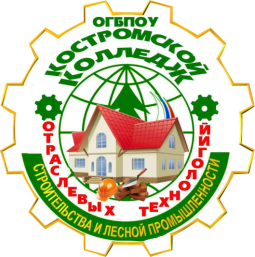 ДЕПАРТАМЕНТ ОБРАЗОВАНИЯ И НАУКИ КОСТРОМСКОЙ ОБЛАСТИОБЛАСТНОЕ ГОСУДАРСТВЕННОЕ БЮДЖЕТНОЕ ПРОФЕССИОНАЛЬНОЕ ОБРАЗОВАТЕЛЬНОЕ УЧРЕЖДЕНИЕ«Костромской колледж отраслевых технологий строительства и лесной промышленности»  Утверждена приказом директора ОГБПОУ «Костромской колледж отраслевых технологий строительстваи лесной промышленности» № ___ от ______августа 2023 г.Приложение к ПООП по профессии/специальности 
08.02.01 Строительство и эксплуатация зданий и сооруженийКод и наименование профессии/специальностиПрофиль технологическийФЕДЕРАЛЬНАЯ Рабочая   ПРОГРАММа ОБЩЕОБРАЗОВАТЕЛЬНОЙ ДИСЦИПЛИНЫосновной профессиональной образовательной программы «ОД. 10 ОСНОВЫ БЕЗОПАСНОСТИ ЖИЗНЕДЕЯТЕЛЬНОСТИ»Индекс и наименование учебной дисциплины2023г.Содержание программы реализуется в процессе освоения федеральной образовательной программы с получением среднего общего образования, разработанной в соответствии с требованиями ФГОС СОО, а также с учётом требований ФГОС СПО 08.02.01 Строительство и эксплуатация зданий и сооруженийОрганизация - разработчик: ОГБПОУ «Костромской колледж отраслевых технологий строительства и лесной промышленности».Разработчик: Горылев В.В., преподаватель ОБЖСОДЕРЖАНИЕОБЩАЯ ХАРАКТЕРИСТИКА РАБОЧЕЙ ПРОГРАММЫ ОБЩЕОБРАЗОВАТЕЛЬНОЙ ДИСЦИПЛИНЫ «ОСНОВЫ БЕЗОПАСНОСТИ ЖИЗНЕДЕЯТЕЛЬНОСТИ»(наименование дисциплины)1.1. Место дисциплины в структуре основной профессиональной образовательной программы: Общеобразовательная дисциплина «Основы безопасности жизнедеятельности» является обязательной частью обязательной предметной области «Физическая культура, экология и основы безопасности жизнедеятельности», изучается в общеобразовательном цикле учебного плана с учетом профиля подготовки. Предмет имеет междисциплинарную связь с предметами общеобразовательного цикла и преемственность с предметами общепрофессионального цикла «Охрана труда» и «Безопасность жизнедеятельности», а также междисциплинарными курсами профессионального цикла. (указывается наименование цикла) ПООП (образовательной программы СПО в соответствии с ФГОС по специальности 08.02.01 Строительство и эксплуатация зданий и сооружений 1.2. Цель и планируемые результаты освоения дисциплиныЦель дисциплины «Основы безопасности жизнедеятельности»: формирование компетенций, обеспечивающих повышение уровня защищенности жизненно важных интересов личности, общества и государства от внешних и внутренних угроз.1.2.2. Планируемые результаты освоения общеобразовательной дисциплины в соответствии с ФГОС СПО и на основе ФГОС СОООсобое значение дисциплина имеет при формировании и развитии ОК и ПК. 2. СТРУКТУРА И СОДЕРЖАНИЕ ОБЩЕОБРАЗОВАТЕЛЬНОЙ ДИСЦИПЛИНЫ2.1. Объем дисциплины и виды учебной работы2.2. Тематический план и содержание дисциплины3. УСЛОВИЯ РЕАЛИЗАЦИИ ПРОГРАММЫ ОБЩЕОБРАЗОВАТЕЛЬНОЙ ДИСЦИПЛИНЫ 3.1. Требования к минимальному материально-техническому обеспечениюДля реализации программы дисциплины должны быть предусмотрены следующие специальные помещения: реализация программы дисциплины требует наличия учебного кабинета основ безопасности жизнедеятельности.Эффективность преподавания курса ОБЖ зависит от наличия соответствующего материально-технического оснащения. Это объясняется особенностями курса, в первую очередь его многопрофильностью и практической направленностью.Оборудование учебного кабинета: ●	наглядные пособия (комплекты учебных таблиц, стендов, схем, плакатов);●	образцы средств первой медицинской помощи: индивидуальный перевязочный пакет ИПП-1; жгут кровоостанавливающий; аптечка индивидуальная АИ-2; комплект противоожоговый; индивидуальный противохимический пакет ИПП-11; сумка санитарная; носилки плащевые; ●	образцы средств индивидуальной защиты (СИЗ): противогаз ГП-7, респиратор Р-2, общевойсковой защитный костюм и оборудования: общевойсковой прибор химической разведки, компас-азимут; дозиметр бытовой (индикатор радиоактивности);●	образцы средств пожаротушения (СП); ●	макет автомата Калашникова;Технические средства обучения: ●	персональный компьютер с лицензионным программным обеспечением;●	мультимедийный проектор;●	Выход в локальную сеть.3.2. Информационное обеспечение обучения1. Для реализации программы библиотечный фонд образовательной организации должен иметь печатные и/или электронные образовательные и информационные ресурсы, рекомендованные для использования в образовательном процессе, не старше пяти лет с момента издания. 2. Рекомендуемые печатные издания по реализации общеобразовательной дисциплины представлены в методических рекомендациях по организации обучения.Для реализации программы библиотечный фонд колледжа имеет печатные и/или электронные образовательные и информационные ресурсы, рекомендованные для использования в образовательном процессе, не старше пяти лет с момента издания. Косолапова Н.В., Прокопенко Н.А. Основы безопасности жизнедеятельности 2019г. ОИЦ «Академия»; Ким С.В., Горский В.А. Основы безопасности жизнедеятельности. Общество с ограниченной ответственностью Издательский центр "ВЕНТАНА-ГРАФ". – 2020 г. 4. КОНТРОЛЬ И ОЦЕНКА РЕЗУЛЬТАТОВ ОСВОЕНИЯ  ОБЩЕОБРАЗОВАТЕЛЬНОЙ ДИСЦИПЛИНЫКонтроль и оценка раскрываются через дисциплинарные результаты, усвоенные знания и приобретенные студентами умения, направленные на формирование общих и профессиональных компетенций.ОБЩАЯ ХАРАКТЕРИСТИКА РАБОЧЕЙ                     ПРОГРАММЫ ОБЩЕОБРАЗОВАТЕЛЬНОЙ ДИСЦИПЛИНЫ …4                                                                      СТРУКТУРА И СОДЕРЖАНИЕ ОБЩЕОБРАЗОВАТЕЛЬНОЙ ДИСЦИПЛИНЫ………………….…17УСЛОВИЯ РЕАЛИЗАЦИИ ОБЩЕОБРАЗОВАТЕЛЬНОЙ ДИСЦИПЛИНЫ……………………………………………………...…..29                                                                                КОНТРОЛЬ И ОЦЕНКА РЕЗУЛЬТАТОВ ОСВОЕНИЯ ОБЩЕОБРАЗОВАТЕЛЬНОЙ ДИСЦИПЛИНЫ…………………….31Код и наименование формируемой компетенцииПланируемые результаты освоения дисциплиныПланируемые результаты освоения дисциплиныКод и наименование формируемой компетенцииОбщиеДисциплинарные (предметные)ОК 01. Выбирать способы решения задач профессиональной деятельности применительно к различным контекстамВ части трудового воспитания:- готовность к труду, осознание ценности мастерства, трудолюбие; - готовность к активной деятельности технологической и социальной направленности, способность инициировать, планировать и самостоятельно выполнять такую деятельность; - интерес к различным сферам профессиональной деятельности,Овладение универсальными учебными познавательными действиями: а) базовые логические действия:- самостоятельно формулировать и актуализировать проблему, рассматривать ее всесторонне; - устанавливать существенный признак или основания для сравнения, классификации и обобщения; - определять цели деятельности, задавать параметры и критерии их достижения;- выявлять закономерности и противоречия в рассматриваемых явлениях; - вносить коррективы в деятельность, оценивать соответствие результатов целям, оценивать риски последствий деятельности; - развивать креативное мышление при решении жизненных проблем б) базовые исследовательские действия:- владеть навыками учебно-исследовательской и проектной деятельности, навыками разрешения проблем; - выявлять причинно-следственные связи и актуализировать задачу, выдвигать гипотезу ее решения, находить аргументы для доказательства своих утверждений, задавать параметры и критерии решения; - анализировать полученные в ходе решения задачи результаты, критически оценивать их достоверность, прогнозировать изменение в новых условиях; - уметь переносить знания в познавательную и практическую области жизнедеятельности;- уметь интегрировать знания из разных предметных областей; - выдвигать новые идеи, предлагать оригинальные подходы и решения; - способность их использования в познавательной и социальной практике- сформировать представления о возможных источниках опасности вразличных ситуациях (в быту, транспорте, общественных местах, в природнойсреде, в социуме, в цифровой среде); владение основными способамипредупреждения опасных и экстремальных ситуаций; - знать порядок действий в экстремальных и чрезвычайных ситуацияхОК 02. Использовать современные средства поиска, анализа и интерпретации информации, и информационные технологии для выполнения задач профессиональной деятельностиВ области ценности научного познания:- сформированность мировоззрения, соответствующего современному уровню развития науки и общественной практики, основанного на диалоге культур, способствующего осознанию своего места в поликультурном мире; - совершенствование языковой и читательской культуры как средства взаимодействия между людьми и познания мира; - осознание ценности научной деятельности, готовность осуществлять проектную и исследовательскую деятельность индивидуально и в группе;Овладение универсальными учебными познавательными действиями:в) работа с информацией:- владеть навыками получения информации из источников разных типов, самостоятельно осуществлять поиск, анализ, систематизацию и интерпретацию информации различных видов и форм представления;- создавать тексты в различных форматах с учетом назначения информации и целевой аудитории, выбирая оптимальную форму представления и визуализации;- оценивать достоверность, легитимность информации, ее соответствие правовым и морально-этическим нормам; - использовать средства информационных и коммуникационных технологий в решении когнитивных, коммуникативных и организационных задач с соблюдением требований эргономики, техники безопасности, гигиены, ресурсосбережения, правовых и этических норм, норм информационной безопасности; - владеть навыками распознавания и защиты информации, информационной безопасности личности;- проявить нетерпимость к проявлениям насилия в социальномвзаимодействии; - знать о способах безопасного поведения в цифровой среде;- уметь применять их на практике; - уметь распознавать опасности в цифровойсреде (в том числе криминального характера, опасности вовлечения вдеструктивную деятельность) и противодействовать имОК 03. Планировать и реализовывать собственное профессиональное и личностное развитие, предпринимательскую деятельность в профессиональной сфере, использовать знания по финансовой грамотности в различных жизненных ситуацияхВ области духовно-нравственного воспитания:- сформированность нравственного сознания, этического поведения;- способность оценивать ситуацию и принимать осознанные решения, ориентируясь на морально-нравственные нормы и ценности;- осознание личного вклада в построение устойчивого будущего;- ответственное отношение к своим родителям и (или) другим членам семьи, созданию семьи на основе осознанного принятия ценностей семейной жизни в соответствии с традициями народов России;Овладение универсальными регулятивными действиями:а) самоорганизация:- самостоятельно осуществлять познавательную деятельность, выявлять проблемы, ставить и формулировать собственные задачи в образовательной деятельности и жизненных ситуациях;- самостоятельно составлять план решения проблемы с учетом имеющихся ресурсов, собственных возможностей и предпочтений;- давать оценку новым ситуациям;способствовать формированию и проявлению широкой эрудиции в разных областях знаний, постоянно повышать свой образовательный и культурный уровень;б) самоконтроль:использовать приемы рефлексии для оценки ситуации, выбора верного решения;- уметь оценивать риски и своевременно принимать решения по их снижению;в) эмоциональный интеллект, предполагающий сформированность:внутренней мотивации, включающей стремление к достижению цели и успеху, оптимизм, инициативность, умение действовать, исходя из своих возможностей;- эмпатии, включающей способность понимать эмоциональное состояние других, учитывать его при осуществлении коммуникации, способность к сочувствию и сопереживанию;- социальных навыков, включающих способность выстраивать отношения с другими людьми, заботиться, проявлять интерес и разрешать конфликты- сформировать представления о ценности безопасного поведения для личности, общества, государства; знание правил безопасного поведения и способов их применения в собственном поведении;- владеть основами медицинских знаний: владеть приемами оказания первой помощи при неотложных состояниях; знать меры профилактики инфекционных и неинфекционных заболеваний, сохранения психического здоровья; сформировать представления о здоровом образе жизни и его роли в сохранении психического и физического здоровья, негативного отношения к вредным привычкам; знать о необходимых действиях при чрезвычайных ситуациях биолого-социального характера;- сформировать представления о роли России в современном мире;угрозах военного характера; роли Вооруженных Сил Российской Федерации вобеспечении мира; знать основы обороны государства и воинской службы;прав и обязанностей гражданина в области гражданской обороны; знатьдействия при сигналах гражданской обороныОК 04. Эффективно взаимодействовать и работать в коллективе и команде- готовность к саморазвитию, самостоятельности и самоопределению;-овладение навыками учебно-исследовательской, проектной и социальной деятельности;Овладение универсальными коммуникативными действиями:б) совместная деятельность:- понимать и использовать преимущества командной и индивидуальной работы;- принимать цели совместной деятельности, организовывать и координировать действия по ее достижению: составлять план действий, распределять роли с учетом мнений участников обсуждать результаты совместной работы;- координировать и выполнять работу в условиях реального, виртуального и комбинированного взаимодействия;- осуществлять позитивное стратегическое поведение в различных ситуациях, проявлять творчество и воображение, быть инициативнымОвладение универсальными регулятивными действиями:г) принятие себя и других людей:- принимать мотивы и аргументы других людей при анализе результатов деятельности;- признавать свое право и право других людей на ошибки;- развивать способность понимать мир с позиции другого человека- готовность к саморазвитию, самостоятельности и самоопределению;-овладение навыками учебно-исследовательской, проектной и социальной деятельности;Овладение универсальными коммуникативными действиями:б) совместная деятельность:- понимать и использовать преимущества командной и индивидуальной работы;- принимать цели совместной деятельности, организовывать и координировать действия по ее достижению: составлять план действий, распределять роли с учетом мнений участников обсуждать результаты совместной работы;- координировать и выполнять работу в условиях реального, виртуального и комбинированного взаимодействия;- осуществлять позитивное стратегическое поведение в различных ситуациях, проявлять творчество и воображение, быть инициативнымОвладение универсальными регулятивными действиями:г) принятие себя и других людей:- принимать мотивы и аргументы других людей при анализе результатов деятельности;- признавать свое право и право других людей на ошибки;- развивать способность понимать мир с позиции другого человекаОК 06. Проявлять гражданско-патриотическую позицию, демонстрировать осознанное поведение на основе традиционных общечеловеческих ценностей, в том числе с учетом гармонизации межнациональных и межрелигиозных отношений, применять стандарты антикоррупционного поведения- осознание обучающимися российской гражданской идентичности;- целенаправленное развитие внутренней позиции личности на основе духовно-нравственных ценностей народов Российской Федерации, исторических и национально-культурных традиций, формирование системы значимых ценностно-смысловых установок, антикоррупционного мировоззрения, правосознания, экологической культуры, способности ставить цели и строить жизненные планы;В части гражданского воспитания:- осознание своих конституционных прав и обязанностей, уважение закона и правопорядка;- принятие традиционных национальных, общечеловеческих гуманистических и демократических ценностей;- готовность противостоять идеологии экстремизма, национализма, ксенофобии, дискриминации по социальным, религиозным, расовым, национальным признакам;- готовность вести совместную деятельность в интересах гражданского общества, участвовать в самоуправлении в общеобразовательной организации и детско-юношеских организациях;- умение взаимодействовать с социальными институтами в соответствии с их функциями и назначением;- готовность к гуманитарной и волонтерской деятельности; патриотического воспитания:- сформированность российской гражданской идентичности, патриотизма, уважения к своему народу, чувства ответственности перед Родиной, гордости за свой край, свою Родину, свой язык и культуру, прошлое и настоящее многонационального народа России;- ценностное отношение к государственным символам, историческому и природному наследию, памятникам, традициям народов России, достижениям России в науке, искусстве, спорте, технологиях и труде;- идейная убежденность, готовность к служению и защите Отечества, ответственность за его судьбу;освоенные обучающимися межпредметные понятия и универсальные учебные действия (регулятивные, познавательные, коммуникативные);- способность их использования в познавательной и социальной практике, готовность к самостоятельному планированию и осуществлению учебной деятельности, организации учебного сотрудничества с педагогическими работниками и сверстниками, к участию в построении индивидуальной образовательной траектории;- овладение навыками учебно-исследовательской, проектной и социальной деятельности- сформировать представления о ценности безопасного поведения для личности, общества, государства; знание правил безопасного поведения и способов их применения в собственном поведении;- знать основы безопасного, конструктивного общения, уметьразличать опасные явления в социальном взаимодействии, в том числекриминального характера; умение предупреждать опасные явления ипротиводействовать им;- сформировать представления об опасности и негативном влиянии на жизнь личности, общества, государства экстремизма, терроризма; знать роль государства в противодействии терроризму; уметь различать приемы вовлечения в экстремистскую и террористическую деятельность и противодействовать им; знать порядок действий при объявлении разного уровня террористической опасности; знать порядок действий при угрозе совершения террористического акта; совершении террористического акта; проведении контртеррористической операции;- сформировать представления о роли России в современном мире; угрозах военного характера; роли Вооруженных Сил Российской Федерации в обеспечении мира; знать основы обороны государства и воинской службы; прав и обязанностей гражданина в области гражданской обороны; знать действия при сигналах гражданской обороны;- знать основы государственной политики в области защиты населения и территорий от чрезвычайных ситуаций различного характера; знание задач и основных принципов организации Единой системы предупреждения и ликвидации последствий чрезвычайных ситуаций, прав и обязанностей гражданина в этой области;- знать основы государственной системы, российского законодательства, направленных на защиту населения от внешних и внутренних угроз; сформировать представления о роли государства, общества и личности в обеспечении безопасностиОК 07. Содействовать сохранению окружающей среды, ресурсосбережению, применять знания об изменении климата, принципы бережливого производства, эффективно действовать в чрезвычайных ситуацияхВ области экологического воспитания:- сформированность экологической культуры, понимание влияния социально-экономических процессов на состояние природной и социальной среды, осознание глобального характера экологических проблем;- планирование и осуществление действий в окружающей среде на основе знания целей устойчивого развития человечества; активное неприятие действий, приносящих вред окружающей среде; - умение прогнозировать неблагоприятные экологические последствия предпринимаемых действий, предотвращать их; - расширение опыта деятельности экологической направленности; - овладение навыками учебно-исследовательской, проектной и социальной деятельности;- сформировать представления о возможных источниках опасности в различных ситуациях (в быту, транспорте, общественных местах, в природной среде, в социуме, в цифровой среде); владеть основными способами предупреждения опасных и экстремальных ситуаций; знать порядок действий в экстремальных и чрезвычайных ситуациях;- сформировать представления о важности соблюдения правил дорожного движения всеми участниками движения, правил безопасности на транспорте. Знать правила безопасного поведения на транспорте, уметь применять их на практике, знать о порядке действий в опасных, экстремальных и чрезвычайных ситуациях на транспорте;- знать о способах безопасного поведения в природной среде; уметь применять их на практике; знать порядок действий при чрезвычайных ситуациях природного характера; сформировать представления об экологической безопасности, ценности бережного отношения к природе, разумного природопользования;- знать основы пожарной безопасности; уметь применять их на практике для предупреждения пожаров; знать порядок действий при угрозе пожара и пожаре в быту, общественных местах, на транспорте, в природной среде; знать права и обязанности граждан в области пожарной безопасностиОК 08. Использовать средства физической культуры для сохранения и укрепления здоровья в процессе профессиональной деятельности и поддержания необходимого уровня физической подготовленности- готовность к саморазвитию, самостоятельности и самоопределению; - наличие мотивации к обучению и личностному развитию; В части физического воспитания: - сформированность здорового и безопасного образа жизни, ответственного отношения к своему здоровью; - потребность в физическом совершенствовании, занятиях спортивно-оздоровительной деятельностью;- активное неприятие вредных привычек и иных форм причинения вреда физическому и психическому здоровью; Овладение универсальными регулятивными действиями:а) самоорганизация:- самостоятельно составлять план решения проблемы с учетом имеющихся ресурсов, собственных возможностей и предпочтений; - давать оценку новым ситуациям; - расширять рамки учебного предмета на основе личных предпочтений; - делать осознанный выбор, аргументировать его, брать ответственность за решение; - оценивать приобретенный опыт; - способствовать формированию и проявлению широкой эрудиции в разных областях знаний, постоянно повышать свой образовательный и культурный уровень- владеть основами медицинских знаний: владеть приемами оказания первой помощи при неотложных состояниях; знать меры профилактики инфекционных и неинфекционных заболеваний, сохранения психического здоровья; сформировать представления о здоровом образе жизни и его роли в сохранении психического и физического здоровья, негативного отношения к вредным привычкам; знать о необходимых действиях при чрезвычайных ситуациях биолого-социального характераПК 1.1. Подбирать наиболее оптимальные решения из строительных конструкций и материалов, разрабатывать узлы и детали конструктивных элементов зданий исооружений в соответствии с условиями эксплуатации и назначениями;Формировать здоровый и безопасный образ жизни, ответственное отношение к своему здоровью; - потребность в физическом совершенствовании, занятиях спортивно-оздоровительной деятельностью;- активное неприятие вредных привычек и иных форм причинения вреда физическому и психическому здоровью;- владеть основами медицинских знаний: владеть приемами оказания первой помощи при неотложных состояниях;ПК 1.2. Выполнять расчеты и конструирование строительных конструкций;- умение прогнозировать неблагоприятные экологические последствия предпринимаемых действий, предотвращать их; - расширение опыта деятельности экологической направленности; - овладение навыками учебно-исследовательской, проектной и социальной деятельности;- знать о способах безопасного поведения в природной среде; уметь применять их на практике; знать порядок действий при чрезвычайных ситуациях природного характера; сформировать представления об экологической безопасности, ценности бережного отношения к природе, разумного природопользования;ПК 1.3. Разрабатывать архитектурно-строительные чертежи с использованием средств автоматизированного проектирования;Формировать здоровый и безопасный образ жизни, ответственное отношение к своему здоровью; - потребность в физическом совершенствовании, занятиях спортивно-оздоровительной деятельностью;- активное неприятие вредных привычек и иных форм причинения вреда физическому и психическому здоровью;- владеть основами медицинских знаний: владеть приемами оказания первой помощи при неотложных состояниях;ПК 1.4. Участвовать в разработке проекта производства работ с применением информационных технологий.- умение прогнозировать неблагоприятные экологические последствия предпринимаемых действий, предотвращать их; - расширение опыта деятельности экологической направленности; - овладение навыками учебно-исследовательской, проектной и социальной деятельности;- знать о способах безопасного поведения в природной среде; уметь применять их на практике; знать порядок действий при чрезвычайных ситуациях природного характера; сформировать представления об экологической безопасности, ценности бережного отношения к природе, разумного природопользования;ПК 2.1. Выполнять подготовительные работы на строительной площадке;предпринимать профилактические меры для снижения уровня опасностей различного вида и их последствий в профессиональной деятельности и быту;применять первичные средства пожаротушения; основные виды потенциальных опасностей и их последствий в профессиональной деятельности и быту,принципов снижения вероятности ихреализации;меры пожарной безопасности и правил безопасного поведения при пожарах;области применения получаемыхпрофессиональных знаний при исполнении обязанностей военной службы;порядка и правил оказания первой помощи пострадавшим.ПК 2.2. Выполнять строительно-монтажные, в том числе отделочные работы на объекте капитального строительства;предпринимать профилактические меры для снижения уровня опасностей различного вида и их последствий в профессиональной деятельности и быту;использовать средства индивидуальной и коллективной защиты от оружия массового поражения;применять первичные средства пожаротушения;основные виды потенциальных опасностей и их последствий в профессиональной деятельности и быту,принципов снижения вероятности ихреализации;меры пожарной безопасности и правил безопасного поведения при пожарах;области применения получаемыхпрофессиональных знаний при исполнении обязанностей военной службы;порядка и правил оказания первой помощи пострадавшим.ПК 2.3. Проводить оперативный учет объемов выполняемых работ и расходов материальных ресурсов;ПК 2.4. Осуществлять мероприятия по контролю качества выполняемых работ и расходуемых материалов;предпринимать профилактические меры для снижения уровня опасностей различного вида и их последствий в профессиональной деятельности и быту;применять первичные средства пожаротушения;профессиональные знания в ходе исполнения обязанностей военной службы на воинских должностях в соответствии с полученной специальностью;оказывать первую помощь пострадавшим.основные виды потенциальных опасностей и их последствий в профессиональной деятельности и быту,принципов снижения вероятности ихреализации;меры пожарной безопасности и правил безопасного поведения при пожарах;области применения получаемыхпрофессиональных знаний при исполнении обязанностей военной службы;порядка и правил оказания первой помощи пострадавшим.ЦК 1 Коммуникация и кооперация в цифровой среде- использовать средства информационных и коммуникационных технологий в решении когнитивных, коммуникативных и организационных задач с соблюдением требований эргономики, техники безопасности, гигиены, ресурсосбережения, правовых и этических норм, норм информационной безопасности; - сформировать представления о возможных источниках опасности в различных ситуациях (в быту, транспорте, общественных местах, в природной среде, в социуме, в цифровой среде); владение основными способамипредупреждения опасных и экстремальных ситуаций; ЦК 2.Саморазвитие в условиях неопределенности- анализировать полученные в ходе решения задачи результаты, критически оценивать их достоверность, прогнозировать изменение в новых условиях; - сформировать представления о возможных источниках опасности в различных ситуациях (в быту, транспорте, общественных местах, в природной среде, в социуме, в цифровой среде); владение основными способамипредупреждения опасных и экстремальных ситуаций; ЦК 3 Креативное мышлениеОбмен информациейпосредством цифровыхтехнологийОбмениваться данными,информацией и цифровымконтентом с другими посредством соответствующих цифровых технологий. Выступать в качестве посредника обменаЦК 4 Управление информации и даннымиРешение технических проблемУметь определять техническиепроблемы, возникающие при работес цифровыми устройствами, ирешать их (от устранения неполадокдо решения более сложных задач).ЦК 5 Критическое мышление в цифровой средеЗнать правила и нормы поведения в процессе использования цифровыхтехнологий и коммуникации вцифровых средах. Адаптироватькоммуникационные стратегии кконкретной аудитории. Понимать и учитывать культурное ипоколенческое разнообразие в цифровой средеФормулировать потребность винформации, искать данные вцифровой среде, иметь доступ кконтенту. Создавать и менятьсобственные стратегии поиска информацииЛР1 Осознающий себя гражданином и защитником великой страны.В области духовно-нравственного воспитания:- сформированность нравственного сознания, этического поведения;- способность оценивать ситуацию и принимать осознанные решения, ориентируясь на морально-нравственные нормы и ценности;- осознание личного вклада в построение устойчивого будущего;Хранящий верность идеалам Отечества, гражданского общества, демократии, гуманизма, мира во всем мире. Действующий в интересах обеспечения безопасности и благополучия России, сохранения родной культуры, исторической памяти и преемственности на основе любви к Родине, родному народу, малой родине, принятия традиционных ценностей человеческой жизни, семьи, многонационального народаЛР2 Готовый использовать свой личный и профессиональный потенциал для защиты национальных интересов России.Активно и сознательно принимающий участие в достижении национальных целей развития России в различных сферах социальной жизни и экономики, мотивированный к инновационной деятельностизанимающий активную гражданскую позицию избирателя, волонтера, общественного деятеля;принимающий цели и задачи научно-технологического, экономического,информационного развития России, готовый работать на их достижение;готовый соответствовать ожиданиям работодателей: проектно мыслящий, эффективно взаимодействующий с членами команды и сотрудничающий с другими людьми, осознанно выполняющий профессиональные требования, ответственный, пунктуальный, дисциплинированныйЛР3 Демонстрирующий приверженность к родной культуре, исторической памяти на основе любви к Родине, родному народу, малой родине, принятию традиционных ценностей   многонационального народа России.Принимающий и учитывающий в своих действиях ценность и неповторимость, права и свободы других людей, на основе развитого правосознанияуважающий этнокультурные, религиозные права человека, в том числе с особенностями развития; ценящий собственную и чужую уникальность в различных ситуациях, во всех формах и видах деятельности»; принимающий активное участие в социально значимых мероприятиях, соблюдающий нормы правопорядка, следующий идеалам гражданского общества, обеспечения безопасности, прав и свобод граждан России; готовый оказать поддержку нуждающимся;лояльный к установкам и проявлениям представителейсубкультур, отличающий их отгрупп с деструктивным и девиантным поведением;демонстрирующий неприятие и предупреждающий социально опасное поведение окружающих.ЛР4 Принимающий семейные ценности своего народа, готовый к созданию семьи и воспитанию детей; демонстрирующий неприятие насилия в семье, ухода от родительской ответственности, отказа от отношений со своими детьми и их финансового содержания.- ответственное отношение к своим родителям и (или) другим членам семьи, созданию семьи на основе осознанного принятия ценностей семейной жизни в соответствии с традициями народов России;Самоуважение и уважение к другим людям, их правам и свободам.Готовый заботиться о тех, кто нуждается в помощи.ЛР5 Занимающий активную гражданскую позицию избирателя, волонтера, общественного деятеля.- самостоятельно осуществлять познавательную деятельность, выявлять проблемы, ставить и формулировать собственные задачи в образовательной деятельности и жизненных ситуациях;- самостоятельно составлять план решения проблемы с учетом имеющихся ресурсов, собственных возможностей и предпочтений;- давать оценку новым ситуациям;Осознающий себя членом общества на региональном и локальном уровнях, имеющим представление о Костромской области как субъекте Российской Федерации, роли региона в жизни страны;ЛР6 Принимающий цели и задачи научно-технологического, экономического, информационного развития России, готовый работать на их достижение.- самостоятельно осуществлять познавательную деятельность, выявлять проблемы, ставить и формулировать собственные задачи в образовательной деятельности и жизненных ситуациях;- самостоятельно составлять план решения проблемы с учетом имеющихся ресурсов, собственных возможностей и предпочтений;- давать оценку новым ситуациям;готовый к профессиональной конкуренции и конструктивной реакции на критику; демонстрирующий приверженность принципам честности, порядочности, открытости;самостоятельный и ответственный в принятии решений во всех сферах своей деятельности, готовый к исполнению разнообразных социальных ролей, востребованных бизнесом, обществом и государством;проявляющий эмпатию, выражающий активную гражданскую позициюЛР7 Готовый соответствовать ожиданиям работодателей: проектно мыслящий, эффективно взаимодействующий с членами команды и сотрудничающий с другими людьми, осознанно выполняющий профессиональные требования, ответственный, пунктуальный, дисциплинированный, трудолюбивый, критически мыслящий, нацеленный на достижение поставленных целей; демонстрирующий профессиональную жизнестойкость.Доброжелательно, конструктивно и эффективно взаимодействующий с другими людьми - представителями различных культур, в т.ч. в удаленном взаимодействии, уверенно выражающий свои мысли разными способамиСоздание предпосылок для обеспечения решения регионально значимых вопросов карьерного становления на территории, знакомство с требованиями ключевых работодателей. Организация экскурсий на предприятия, встреч с представителями разных профессий и социальных ролей, организация участия в мастер-классах, стажировках.ЛР8 Признающий ценность непрерывного образования, ориентирующийся в изменяющемся рынке труда, избегающий безработицы; управляющий собственным профессиональным развитием; рефлексивно оценивающий собственный жизненный опыт, критерии личной успешности.самосовершенствование во всех сферах жизни. Демонстрирующий правовое самосознание и уважение к личности другого человека.Готовый к рефлексии своих действий, в т.ч. высказываний, и оценке их влияния на других людей.Осознающий ценность чести и достоинства человека, готовый их защищать.готовый к профессиональной конкуренции и конструктивной реакции на критику; демонстрирующий приверженность принципам честности, порядочности, открытости;самостоятельный и ответственный в принятии решений во всех сферах своей деятельности, готовый к исполнению разнообразных социальных ролей, востребованных бизнесом, обществом и государством;ЛР9 Уважающий этнокультурные, религиозные права человека, в том числе с особенностями развития; ценящий собственную и чужую уникальность в различных ситуациях, во всех формах и видах деятельности».Демонстрирующий самоуважение и уважение кдругим людям, их правам и свободам.проявляющий и демонстрирующий уважение к представителям различных этнокультурных, социальных, конфессиональных и иных групп;сопричастный к сохранению, преумножению и трансляции культурных традиций и ценностей многонационального российского государства; вступающий в конструктивное профессионально значимое взаимодействие с представителями разных субкультур.ЛР10 Принимающий активное участие в социально значимых мероприятиях, соблюдающий нормы правопорядка, следующий идеалам гражданского общества, обеспечения безопасности, прав и свобод граждан России; готовый оказать поддержку нуждающимся.Системно, креативно и критически мыслящий, активно и целенаправленно познающий мирготовый к профессиональной конкуренции и конструктивной реакции на критику; демонстрирующий приверженность принципам честности, порядочности, открытости;самостоятельный и ответственный в принятии решений во всех сферах своей деятельности, готовый к исполнению разнообразных социальных ролей, востребованных бизнесом, обществом и государством;проявляющий эмпатию, выражающий активную гражданскую позициюЛР11 Лояльный к установкам и проявлениям представителей субкультур, отличающий их от групп с деструктивным и девиантным поведением.Демонстрирующий самоуважение и уважение кдругим людям, их правам и свободам.проявляющий и демонстрирующий уважение к представителям различных этнокультурных, социальных, конфессиональных и иных групп;сопричастный к сохранению, преумножению и трансляции культурных традиций и ценностей многонационального российского государства; вступающий в конструктивное профессионально значимое взаимодействие с представителями разных субкультур.ЛР12 Демонстрирующий неприятие и предупреждающий социально опасное поведение окружающих.Стремящийся к саморазвитию и самосовершенствованию во всех сферах жизни. Демонстрирующий правовое самосознание и уважение к личности другого человека.Готовый к рефлексии своих действий, в т.ч. высказываний, и оценке их влияния на других людей.Осознающий ценность чести и достоинства человека, готовый их защищать.Осознающий важность сохранения и укрепления здоровья, имеющий внутреннюю установку на активное здоровьесбережение.ЛР29 Соблюдающий и пропагандирующий правила здорового и безопасного образа жизни, спорта; предупреждающий либо преодолевающий зависимости от алкоголя, табака, психоактивных веществ, азартных игр и т.д.активно выражающий отношение к преобразованию общественных пространств, промышленной и технологической эстетике предприятия, корпоративному дизайну, товарным знакам; оценивающий возможные ограничители свободы своего профессионального выбора, предопределенные психофизиологическими особенностями или состоянием здоровья, мотивированный к сохранению здоровья в профессиональной деятельностиВид учебной работыОбъем в часахОбъем образовательной программы дисциплины68в т.ч. Основное содержаниев т. ч.:в т. ч.:теоретическое обучение26практические занятия402. Профессионально-ориентированное содержание (содержание прикладного модуля)10в т.ч.:Практическая подготовка10индивидуальный проект (да/нет)нетПромежуточная аттестация (Дифференцированный зачет)2Наименование разделов и темСодержание учебного материала (основное и профессионально-ориентированное), лабораторные и практические занятия, прикладной модуль (при наличии)Объем часовФормируемые компетенции1234Основное содержаниеОсновное содержаниеОсновное содержаниеОсновное содержаниеМодуль N 1. "Основы комплексной безопасности".ОК 01; ОК 02, ОК 04; ОК 07; ОК 08Тема 1.1 Культура безопасности жизнедеятельности в современном обществе.Содержание учебного материала2ОК 02; ОК 04; ОК 07Тема 1.1 Культура безопасности жизнедеятельности в современном обществе.Комбинированное занятиеТема 1.1 Культура безопасности жизнедеятельности в современном обществе.Общественно-государственный уровень культуры безопасности жизнедеятельности.Корпоративный, индивидуальный, групповой уровень культуры безопасности.Личностный фактор в обеспечении безопасности жизнедеятельности населения в стране.Общие правила безопасности жизнедеятельности.Порядок действий при попадании в опасную ситуацию. Порядок действий в случаях, когда потерялся человек.Тема 1.2 Безопасность в социуме. Содержание учебного материала2ОК 02; ОК 04; ОК 07Тема 1.2 Безопасность в социуме. практическое занятиеТема 1.2 Безопасность в социуме. Конфликтные ситуации. Способы разрешения конфликтных ситуаций. Опасные проявления конфликтов. Способы противодействия буллингу и проявлению насилия.Опасности вовлечения молодёжи в противозаконную и антиобщественную деятельность. Ответственность за нарушения общественного порядка. Меры противодействия вовлечению в несанкционированные публичные мероприятия.Явные и скрытые опасности современных развлечений молодёжи. Зацепинг. Административная ответственность за занятия зацепингом и руфингом. Диггерство и его опасности. Ответственность за диггерство. Паркур. Селфи. Основные меры безопасности для паркура и селфи. Флешмоб. Ответственность за участие в флешмобе, носящем антиобщественный характер.моделирование поля опасностей на примере современной молодежи;выявить, что является опасным фактором/препятствием на пути к прогрессу общества/самореализации человека (мечте/цели), необходимо соотнести требование закона сохранения Жизни как общественного и человеческого смысла/ нормы развития с внутренними и внешними условиями его нарушения Алгоритм целе-и ценностного полагания в ситуации конфликта в развитииТема 1.3. Безопасность на транспорте.Содержание учебного материала2ОК 02; ОК 04; ОК 07Тема 1.3. Безопасность на транспорте.Комбинированное занятиеТема 1.3. Безопасность на транспорте.Как оценить риски на дорогах Порядок действий при дорожно-транспортных происшествиях разного характера (при отсутствии пострадавших; с одним или несколькими пострадавшими; при опасности возгорания).Обязанности участников дорожного движения. Правила дорожного движения для пешеходов, пассажиров, водителей.Правила безопасного поведения в общественном транспорте, в такси, маршрутном такси. Правила безопасного поведения в случае возникновения пожара на транспорте.Безопасное поведение на различных видах транспорта. Алгоритм оценки риска для разных участников дорожного движения (пешеход, электросамокатчик/райдер, мотоциклист)Электросамокат. Питбайк. Моноколесо. Сегвей. Гироскутер. Основные меры безопасности при езде на средствах индивидуальной мобильности. Административная и уголовная ответственность за нарушение правил при вождении.Дорожные знаки (основные группы). Порядок движения. Дорожная разметка и её виды (горизонтальная и вертикальная). Правила дорожного движения, установленные для водителей велосипедов, мотоциклов и мопедов. Ответственность за нарушение Правил дорожного движения и мер оказания первой помощи.Правила безопасного поведения на железнодорожном транспорте, на воздушном и водном транспорте. Как действовать при аварийных ситуациях на воздушном, железнодорожном и водном транспорте.Понятие: опасности на дорогах - это способность явлений, процессов, объектов в системе «человек-участник дорожного движения – среда дорожного движения» в определенных условиях причинять вред людям, среде и материальным ресурсам;Предметное действие: выявлять и описывать опасности для разных участников дорожного движения (пешеход, электросамокатчик/райдер, мотоциклист);Правило действия: чтобы выявить и описать опасности на дорогах нужно определить условия, при которых элемент системы «человек-участник дорожного движения – среда дорожного движения» становится причиной нанесения вреда человеку;Алгоритм выявления и описания опасностей на дорогахТема 1.4. Как выявить и описать опасности в ситуации пожара в общественном местеСодержание учебного материала2ОК 04; ОК 07Тема 1.4. Как выявить и описать опасности в ситуации пожара в общественном местепрактическое занятиеТема 1.4. Как выявить и описать опасности в ситуации пожара в общественном местеИсточники опасности в быту. Причины пожаров в жилых помещениях. Правила поведения и действия при пожаре. Электробезопасность в повседневной жизни. Меры предосторожности для исключения поражения электрическим током. Правила безопасного поведения при угрозе возникновения пожара. Права, обязанности и ответственность граждан в области пожарной безопасности. Средства бытовой химии. Правила обращения с ними и хранения. Аварии на коммунальных системах жизнеобеспечения. Порядок вызова аварийных служб и взаимодействия с ними.Понятие: опасность пожара в общественном месте – это способность явлений, процессов горения, горючих материалов и объектов причинять вред людям и материальным ресурсам;Алгоритм выявления и описание опасностей оценки рисков опасных факторов в ситуации пожара в общественном месте (на примере торгового центра, кинотеатра, клуба)Тема 1.5 Безопасность в общественных местах.  Содержание учебного материала2ОК 04; ОК 07;Тема 1.5 Безопасность в общественных местах.  Практическое занятиеТема 1.5 Безопасность в общественных местах.  Порядок действий при риске возникновения или возникновении толпы, давки. Эмоциональное заражение в толпе, способы самопомощи. Правила безопасного поведения при проявлении агрессии, при угрозе возникновения пожара. Как выявить и описать опасности в ситуации захвата заложников в общественном месте (ЧС)Понятие: опасности ситуации захвата заложников в общественном месте предметное действие: выявить и описать опасности в ситуации захвата заложников в общественном местеправило действия: чтобы выявить и описать опасности нужно определить условия, при которых заложнику может быть нанесен вредалгоритм выявления и описания опасностей в ситуации захвата заложников террористами, стрельбе в общественных местах (колледже, публичном мероприятии)Тема 1.7 Информационная и финансовая безопасность. Информационная безопасность Российской Федерации. Угроза информационной безопасности.Содержание учебного материала2ОК 1; ОК 02; ОК 04; ОК 07;Тема 1.7 Информационная и финансовая безопасность. Информационная безопасность Российской Федерации. Угроза информационной безопасности.практическое занятиеТема 1.7 Информационная и финансовая безопасность. Информационная безопасность Российской Федерации. Угроза информационной безопасности.Как не стать жертвой информационной войны.Информационная безопасность детей. Правила информационной безопасности в социальных сетях. Адреса электронной почты. Никнейм. Гражданская, административная и уголовная ответственность в информационной сфере.Основные правила финансовой безопасности в информационной сфере. Финансовая безопасность в сфере наличных денег, банковских карт. Уголовная ответственность за мошенничество. Защита прав потребителя, в том числе при совершении покупок в Интернете.Понятие: опасности Предметное действие: выявлять и описывать опасности в окружающей среде для предупреждения и защиты от них, в том числе в чрезвычайных ситуациях;Правило действия: АлгоритмМодуль N 2. "Основы обороны государства".ОК 02; ОК 04; ОК 07;ОК 08Тема 2.1 Правовые основы подготовки граждан к военной службе. Призыв граждан на военную службу.Содержание учебного материала2ОК 04; ОК 07;ОК 08Тема 2.1 Правовые основы подготовки граждан к военной службе. Призыв граждан на военную службу.практическое занятиеТема 2.1 Правовые основы подготовки граждан к военной службе. Призыв граждан на военную службу.Составляющие воинской обязанности в мирное и военное время. Организация воинского учёта. Подготовка граждан к военной службе. Заключение комиссии по результатам медицинского освидетельствования о годности гражданина к военной службе.Допризывная подготовка. Подготовка по основам военной службы в образовательных организациях в рамках освоения образовательной программы среднего общего образования. Подготовка граждан по военно-учётным специальностям солдат, матросов, сержантов и старшин в различных объединениях и организациях. Составные части добровольной подготовки граждан к военной службе. Военно-прикладные виды спорта. Спортивная подготовка граждан.Понятие о воинском учете, обязательной подготовке к военной службе, призыве на военную службу, прохождении военной службы по призыву, пребывании в запасе, призыве на военные сборы и прохождение военных сборов в период пребывания в запасе, Воинская обязанность граждан Российской Федерации в мирное время, в период мобилизации, военного положения и в военное время. Основные понятия о воинской обязанности Граждане, подлежащие (не подлежащие) призыву на военную службу, освобождение от призыва на военную службу. Отсрочка от призыва граждан на военную службу. Сроки призыва граждан на военную службу. Поступление на военную службу по контракту. Альтернативная гражданская служба.Тема 2.2 Стратегические национальные приоритеты. Содержание учебного материала2ОК 02; ОК 04; ОК 07;ОК 08Тема 2.2 Стратегические национальные приоритеты. Комбинированное занятиеТема 2.2 Стратегические национальные приоритеты. Угроза национальной безопасности. Повышение угрозы использования военной силы.Национальные интересы Российской Федерации и стратегические национальные приоритеты. Обеспечение национальной безопасности Российской Федерации. Стратегические цели обороны. Достижение целей обороны. Военная доктрина Российской Федерации. Основные задачи Российской Федерации по сдерживанию и предотвращению военных конфликтов. Гибридная война и способы противодействия ей.Тема 2.3 История создания Российской армии. Содержание учебного материала2ОК 02; ОК 04; ОК 07;ОК 08Тема 2.3 История создания Российской армии. Комбинированное занятиеТема 2.3 История создания Российской армии. История создания Вооруженных Сил России Победа в Великой Отечественной войне (1941-1945). Вооружённые Силы Советского Союза в 1946-1991 гг. Вооружённые Силы Российской Федерации (созданы в 1992 г.). Дни воинской славы (победные дни) России. Памятные даты России.Тема 2.5 Структура Вооружённых Сил Российской Федерации. Содержание учебного материала2ОК 02; ОК 04; ОК 07;Тема 2.5 Структура Вооружённых Сил Российской Федерации. Комбинированное занятиеТема 2.5 Структура Вооружённых Сил Российской Федерации. Понятие о Вооруженных Сил России, обеспечении безопасности нашей страны. Реформирование Армии и Флота. Вооружённые Силы Российской Федерации - гарант обеспечения национальной безопасности Российской Федерации.Цели обороны. Предназначение Вооружённых Сил Российской Федерации. Войска, воинские формирования, службы, которые привлекаются к обороне страны.Виды и рода войск Вооружённых Сил Российской Федерации. Воинские должности и звания в Вооружённых Силах Российской Федерации. Воинские звания военнослужащих.Военная форма одежды и знаки различия военнослужащих.Современное состояние Вооружённых Сил Российской Федерации. Совершенствование системы военного образования. Всероссийское детско-юношеское военно-патриотическое общественное движение "ЮНАРМИЯ". Модернизация вооружения, военной и специальной техники в Вооружённых Силах Российской Федерации. Требования к кандидатам на прохождение военной службы в научной роте.Модуль N 3. "Военно-профессиональная деятельность".Тема 3.1 Выбор воинской профессии. Воинские символы и традиции Вооружённых Сил Российской Федерации.Содержание учебного материала2ОК 02; ОК 04; ОК 07Тема 3.1 Выбор воинской профессии. Воинские символы и традиции Вооружённых Сил Российской Федерации.Комбинированное занятиеТема 3.1 Выбор воинской профессии. Воинские символы и традиции Вооружённых Сил Российской Федерации.Организация подготовки офицерских кадров для Вооружённых Сил Российской Федерации, МВД России, ФСБ России, МЧС России.Как стать офицером РА. Основные виды военных образовательных учреждений профессионального образования Понятие об офицерском составе, порядке поступления и обучения в военных образовательных учреждениях, требованиях, предъявляемых к подготовке офицеров. Кодексе чести Российского офицера, требованиях общества, предъявляемых к офицеру.Индивидуальные качества, которыми должны обладать претенденты на командные должности, военные связисты, водители, военнослужащие, находящиеся на должностях специального назначения.Основные понятия о психологической совместимости членов воинского коллектива (экипажа, боевого расчета). Тренинг бесконфликтного общения и саморегуляции Понятие о психологических основах взаимодействия военнослужащих в коллективе, совместной жизнедеятельности военнослужащих. Понятие конфликта и его влияние на уровень боеспособности и боеготовности отделения, экипажа, расчета. Понятие о способах бесконфликтного общения в условиях военной службы. Ордена Российской Федерации - знаки отличия, почётные государственные награды за особые заслуги.Традиции, ритуалы Вооружённых Сил Российской Федерации. Воинский долг. Дружба и войсковое товарищество. Порядок вручения Боевого знамени воинской части и приведения к Военной присяге (принесения обязательства).Ритуал подъёма и спуска Государственного флага Российской Федерации. Вручение воинской части государственной награды.Модуль N 4. "Защита населения Российской Федерации от опасных и чрезвычайных ситуаций".ОК 02; ОК 04; ОК 07Тема 4.1 Основы законодательства Российской Федерации по организации защиты населения от опасных и чрезвычайных ситуаций.Понятие: защита жизни и здоровья в ситуации захвата заложников в общественном месте - способы и методы снижения уровня действия опасных факторов теракта за счет выведения объекта защиты из опасной зоны, применения моделей безопасного поведения, включая способы психологической защитыПредметное действие: выбор мер (средств индивидуальной защиты, правил, моделей поведения) для защиты жизни и здоровья в ситуации захвата заложников/стрельбы в общественном местеПравило действия: чтобы выбрать меры защиты жизни и здоровья в ситуации захвата заложников в общественном месте, необходимо подобрать способы и методы снижения уровня действия опасных факторов теракта/стрельбы за счет выведения объекта защиты из опасной зоны, применения моделей безопасного поведенияАлгоритм2ОК 02; ОК 04; ОК 07Тема 4.1 Основы законодательства Российской Федерации по организации защиты населения от опасных и чрезвычайных ситуаций.Понятие: защита жизни и здоровья в ситуации захвата заложников в общественном месте - способы и методы снижения уровня действия опасных факторов теракта за счет выведения объекта защиты из опасной зоны, применения моделей безопасного поведения, включая способы психологической защитыПредметное действие: выбор мер (средств индивидуальной защиты, правил, моделей поведения) для защиты жизни и здоровья в ситуации захвата заложников/стрельбы в общественном местеПравило действия: чтобы выбрать меры защиты жизни и здоровья в ситуации захвата заложников в общественном месте, необходимо подобрать способы и методы снижения уровня действия опасных факторов теракта/стрельбы за счет выведения объекта защиты из опасной зоны, применения моделей безопасного поведенияАлгоритмТема 4.1 Основы законодательства Российской Федерации по организации защиты населения от опасных и чрезвычайных ситуаций.Понятие: защита жизни и здоровья в ситуации захвата заложников в общественном месте - способы и методы снижения уровня действия опасных факторов теракта за счет выведения объекта защиты из опасной зоны, применения моделей безопасного поведения, включая способы психологической защитыПредметное действие: выбор мер (средств индивидуальной защиты, правил, моделей поведения) для защиты жизни и здоровья в ситуации захвата заложников/стрельбы в общественном местеПравило действия: чтобы выбрать меры защиты жизни и здоровья в ситуации захвата заложников в общественном месте, необходимо подобрать способы и методы снижения уровня действия опасных факторов теракта/стрельбы за счет выведения объекта защиты из опасной зоны, применения моделей безопасного поведенияАлгоритмТема 4.2 Единая государственная система предупреждения и ликвидации чрезвычайных ситуаций (РСЧС). Содержание учебного материала2ОК 04; ОК 07Тема 4.2 Единая государственная система предупреждения и ликвидации чрезвычайных ситуаций (РСЧС). Комбинированное занятиеТема 4.2 Единая государственная система предупреждения и ликвидации чрезвычайных ситуаций (РСЧС). Стратегия национальной безопасности Российской Федерации (2021). Основные направления деятельности государства по защите населения от опасных и чрезвычайных ситуаций.Права, обязанности и ответственность гражданина в области организации защиты населения от опасных и чрезвычайных ситуаций (на защиту жизни, здоровья и личного имущества в случае возникновения чрезвычайных ситуаций и других).Структура и основные задачи РСЧС. Функциональные и территориальные подсистемы РСЧС. Структура, основные задачи, деятельность МЧС России.Общероссийская комплексная система информирования и оповещения населения в местах массового пребывания людей (ОКСИОН). Цель и задачи ОКСИОН. Режимы функционирования ОКСИОН.Гражданская оборона и её основные задачи на современном этапе. Подготовка населения в области гражданской обороны. Подготовка обучаемых гражданской обороне в общеобразовательных организациях. Оповещение населения о чрезвычайных ситуациях. Составные части системы оповещения населения. Действия по сигналам гражданской обороны. Правила поведения населения в зонах химического и радиационного загрязнения. Оказание первой помощи при поражении аварийно-химически опасными веществами. Правила поведения при угрозе чрезвычайных ситуаций, возникающих при ведении военных действий. Эвакуация гражданского населения и её виды. Упреждающая и заблаговременная эвакуация. Общая и частичная эвакуация.Тема 4.2 Единая государственная система предупреждения и ликвидации чрезвычайных ситуаций (РСЧС). Стратегия национальной безопасности Российской Федерации (2021). Основные направления деятельности государства по защите населения от опасных и чрезвычайных ситуаций.Права, обязанности и ответственность гражданина в области организации защиты населения от опасных и чрезвычайных ситуаций (на защиту жизни, здоровья и личного имущества в случае возникновения чрезвычайных ситуаций и других).Структура и основные задачи РСЧС. Функциональные и территориальные подсистемы РСЧС. Структура, основные задачи, деятельность МЧС России.Общероссийская комплексная система информирования и оповещения населения в местах массового пребывания людей (ОКСИОН). Цель и задачи ОКСИОН. Режимы функционирования ОКСИОН.Гражданская оборона и её основные задачи на современном этапе. Подготовка населения в области гражданской обороны. Подготовка обучаемых гражданской обороне в общеобразовательных организациях. Оповещение населения о чрезвычайных ситуациях. Составные части системы оповещения населения. Действия по сигналам гражданской обороны. Правила поведения населения в зонах химического и радиационного загрязнения. Оказание первой помощи при поражении аварийно-химически опасными веществами. Правила поведения при угрозе чрезвычайных ситуаций, возникающих при ведении военных действий. Эвакуация гражданского населения и её виды. Упреждающая и заблаговременная эвакуация. Общая и частичная эвакуация.Тема 4.4 Инженерная защита населения и неотложные работы в зоне поражения. Защитные сооружения гражданской обороны. Размещение населения в защитных сооружениях. Средства индивидуальной защиты населения.Содержание учебного материала2ОК 02; ОК 04; ОК 07Тема 4.4 Инженерная защита населения и неотложные работы в зоне поражения. Защитные сооружения гражданской обороны. Размещение населения в защитных сооружениях. Средства индивидуальной защиты населения.Практическое занятиеТема 4.4 Инженерная защита населения и неотложные работы в зоне поражения. Защитные сооружения гражданской обороны. Размещение населения в защитных сооружениях. Средства индивидуальной защиты населения.Аварийно-спасательные работы и другие неотложные работы в зоне поражения. Задачи аварийно-спасательных и неотложных работ. Приёмы и способы выполнения спасательных работ. Соблюдение мер безопасности при работах.Средства индивидуальной защиты органов дыхания и средства индивидуальной зашиты кожи. Использование медицинских средств индивидуальной защиты.Тема 4.4 Инженерная защита населения и неотложные работы в зоне поражения. Содержание учебного материала2ОК 02; ОК 04; Тема 4.4 Инженерная защита населения и неотложные работы в зоне поражения. Практическое занятиеТема 4.4 Инженерная защита населения и неотложные работы в зоне поражения. Защитные сооружения гражданской обороны. Размещение населения в защитных сооружениях.Модуль N 5. Безопасность в природной среде и экологическая безопасность".ОК 04; ОК 07Тема 5.1 Источники опасности в природной среде.Содержание учебного материала2ОК 04; ОК 07Тема 5.1 Источники опасности в природной среде.практическое занятиеТема 5.1 Источники опасности в природной среде.Основные правила безопасного поведения в лесу, в горах, на водоёмах. Ориентирование на местности. Современные средства навигации (компас, GPS). Безопасность в автономных условиях.Вынужденное автономное существование. Способы согревания на открытой местности, Правило добычи: воды, пищи, огня. Временное жилище.Тема 5.2 Чрезвычайные ситуации природного характера. Экологическая безопасность и охрана окружающей среды.Содержание учебного материала2ОК 04; ОК 07Тема 5.2 Чрезвычайные ситуации природного характера. Экологическая безопасность и охрана окружающей среды.Практическое занятиеТема 5.2 Чрезвычайные ситуации природного характера. Экологическая безопасность и охрана окружающей среды.Чрезвычайные ситуации природного характера (геологические, гидрологические, метеорологические, природные пожары). Возможности прогнозирования и предупреждения.Нормы предельно допустимой концентрации вредных веществ. Правила использования питьевой воды. Качество продуктов питания. Правила хранения и употребления продуктов питания.Средства защиты и предупреждения от экологических опасностей. Бытовые приборы контроля воздуха. TDS-метры (солемеры). Шумомеры. Люксметры. Бытовые дозиметры (радиометры). Бытовые нитратомеры.Основные виды экологических знаков. Знаки, свидетельствующие об экологической чистоте товаров, а также о безопасности их для окружающей среды. Знаки, информирующие об экологически чистых способах утилизации самого товара и его упаковки.Модуль N 6. "Основы противодействия экстремизму и терроризму".ОК 02; ОК 04; ОК 07Тема 6.1 Разновидности экстремистской деятельности. Содержание учебного материала2ОК 02; ОК 04; ОК 07Тема 6.1 Разновидности экстремистской деятельности. Комбинированное занятиеТема 6.1 Разновидности экстремистской деятельности. Экстремизм и терроризм на современном этапе. Внутренние и внешние экстремистские угрозы. Наиболее опасные проявления экстремизма. Виды современной террористической деятельности. Терроризм, который опирается на религиозные мотивы. Терроризм на криминальной основе. Терроризм на национальной основе. Технологический терроризм. Кибертерроризм.Борьба с угрозой экстремистской и террористической опасности. Способы противодействия вовлечению в экстремистскую и террористическую деятельность. Формирование антитеррористического поведения. Праворадикальные группировки нацистской направленности и леворадикальные сообщества. Как не стать участником или жертвой молодёжных право- и леворадикальных сообществ. Радикальный ислам - опасное экстремистское течение. Как избежать вербовки в экстремистскую организацию.Терроризм - крайняя форма экстремизма. Разновидности террористической деятельности.Праворадикальные группировки нацистской направленности и леворадикальные сообщества. Правила безопасности, которые следует соблюдать, чтобы не попасть в сферу влияния неформальной группировки.Тема 6.2 Противодействие экстремизму и терроризму на государственном уровне.Содержание учебного материала2ОК 02; ОК 04; ОК 07Тема 6.2 Противодействие экстремизму и терроризму на государственном уровне.Комбинированное занятиеТема 6.2 Противодействие экстремизму и терроризму на государственном уровне.Национальный антитеррористический комитет (НАК) и его предназначение. Основные задачи НАК. Федеральный оперативный штаб. Уровни террористической опасности. Принятие решения об установлении уровня террористической опасности. Меры по обеспечению безопасности личности, общества и государства, которые принимаются в соответствии с установленным уровнем террористической опасности.Особенности проведения контртеррористических операций. Обязанности руководителя контртеррористической операции. Группировка сил и средств для проведения контртеррористической операции.Деструктивные молодёжные субкультуры и экстремистские объединения. Ответственность граждан за участие в экстремистской и террористической деятельности. Статьи Уголовного кодекса Российской Федерации, предусмотренные за участие в экстремистской и террористической деятельности.Тема 6.3 Меры личной безопасности Содержание учебного материала2ОК 02; ОК 04; ОК 07Тема 6.3 Меры личной безопасности Практическое занятиеТема 6.3 Меры личной безопасности Меры личной безопасности при вооружённом нападении на образовательную организацию. Действия при угрозе совершения террористического акта.Обнаружение подозрительного предмета, в котором может быть замаскировано взрывное устройство. Безопасное поведение в толпе. Безопасное поведение при захвате в заложники.Как оценить риск реализации ситуации захвата заложников/стрельбы в общественном месте (ЧС) Как безопасно вести себя в ситуации захвата заложников в общественном месте (ЧС) Понятие: риск захвата заложников в общественном месте - количественная мера опасности для посетителя, сочетающая риск 1) вероятности (или частоты) захвата заложников/стрельбы и 2) тяжести его ущерба жизни и здоровью (травмы, в т.ч. психологическая, ранения, гибель) Предметное действие: определение вероятности осуществления риска (по формуле) и масштаба/тяжести последствий воздействия опасных факторов захвата заложников/стрельбы в общественном месте для разработки/выбора мер по профилактике и защите посетителейПравило действия: чтобы оценить риск захвата заложников/стрельбы в общественном месте, нужно рассчитать вероятность наступления негативного события и определить тяжесть его последствий для посетителейалгоритм оценки рисков в ситуации захвата заложников/стрельбы в общественном местеМодуль N 7. "Основы здорового образа жизни".ОК 02; ОК 04; ОК 07Тема 7.1 Здоровый образ жизни как средство обеспечения благополучия личности.Содержание учебного материала2ОК 02; ОК 04; ОК 07Тема 7.1 Здоровый образ жизни как средство обеспечения благополучия личности.Комбинированное занятиеТема 7.1 Здоровый образ жизни как средство обеспечения благополучия личности.Государственная правовая база для обеспечения безопасности населения и формирования у него культуры безопасности, составляющей которой является ведение здорового образа жизни.Систематические занятия физической культурой и спортом. Выполнение нормативов ГТО. Основные составляющие здорового образа жизни. Главная цель здорового образа жизни - сохранение здоровья. Рациональное питание. Вредные привычки. Главное правило здорового образа жизни. Преимущества правило здорового образа жизни. Способы сохранения психического здоровья.Репродуктивное здоровье. Факторы, оказывающие негативное влияние на репродуктивную функцию. Влияние уровня репродуктивного здоровья каждого человека и общества в целом на демографическую ситуацию страны.Как снизить риски для здоровья. Профилактика заболеваний. Здоровый образ жизниТема 7.2 НаркотизмСодержание учебного материала2Тема 7.2 НаркотизмКомбинированное занятиеТема 7.2 НаркотизмНаркотизм - одна из главных угроз общественному здоровью. Правовые основы государственной политики в сфере контроля за оборотом наркотических средств, психотропных веществ и в области противодействия их незаконному обороту в целях охраны здоровья граждан, государственной и общественной безопасности.Наказания за действия, связанные с наркотическими и психотропными веществами, предусмотренные в Уголовном кодексе Российской Федерации. Профилактика наркомании. Психоактивные вещества (ПАВ). Формирование индивидуального негативного отношения к наркотикам.Комплексы профилактики психоактивных веществ (ПАВ). Первичная профилактика злоупотребления ПАВ. Вторичная профилактика злоупотребления ПАВ. Третичная профилактика злоупотребления ПАВ.Модуль N 8. "Основы медицинских знаний и оказание первой помощи".ОК 01; ОК 02; ОК 04; ОК 06; ОК 07; ОК 08Тема 8.1 Освоение основ медицинских знаний. Биологическая безопасность.Содержание учебного материала2ОК 02; ОК 04; ОК 07; ОК 08Тема 8.1 Освоение основ медицинских знаний. Биологическая безопасность.Комбинированное занятиеТема 8.1 Освоение основ медицинских знаний. Биологическая безопасность.Основы законодательства Российской Федерации в сфере санитарно-эпидемиологического благополучия населения. Биолого-социальные чрезвычайные ситуации. Источник биолого-социальной чрезвычайной ситуации. Безопасность при возникновении биолого-социальных чрезвычайных ситуаций. Способы личной защиты в случае сообщения об эпидемии. Пандемия новой коронавирусной инфекции COVID-19. Правила профилактики коронавируса.Среда обитания человека. Санитарно-эпидемиологическая обстановка. Карантин.Виды неинфекционных заболеваний. Как избежать возникновения и прогрессирования неинфекционных заболеваний. Роль диспансеризации в профилактике неинфекционных заболеваний. Виды инфекционных заболеваний. Профилактика инфекционных болезней. Вакцинация.Тема 8.1 Освоение основ медицинских знаний. Биологическая безопасность.Основы законодательства Российской Федерации в сфере санитарно-эпидемиологического благополучия населения. Биолого-социальные чрезвычайные ситуации. Источник биолого-социальной чрезвычайной ситуации. Безопасность при возникновении биолого-социальных чрезвычайных ситуаций. Способы личной защиты в случае сообщения об эпидемии. Пандемия новой коронавирусной инфекции COVID-19. Правила профилактики коронавируса.Среда обитания человека. Санитарно-эпидемиологическая обстановка. Карантин.Виды неинфекционных заболеваний. Как избежать возникновения и прогрессирования неинфекционных заболеваний. Роль диспансеризации в профилактике неинфекционных заболеваний. Виды инфекционных заболеваний. Профилактика инфекционных болезней. Вакцинация.Тема 8.3 Первая помощь и правила её оказания. Содержание учебного материала2ОК 02; ОК 04; ОК 07; ОК 08Тема 8.3 Первая помощь и правила её оказания. Практическое занятиеТема 8.3 Первая помощь и правила её оказания. Первая помощь при неотложных состояниях: закон и порядок оказания. Алгоритм помощи пострадавшим при ДТП и ЧС Признаки угрожающих жизни и здоровью состояний, требующие вызова скорой медицинской помощи. Правила вызова скорой медицинской помощи. Уголовная ответственность за оставление пострадавшего, находящегося в беспомощном состоянии, без возможности получения помощи.Понятие о неотложных состояниях в УК РФ Статья 124, Статья 125,Тема 8.4Оказание первой помощи пострадавшему до передачи его в руки специалистам из бригады скорой медицинской помощи. Реанимационные мероприятия.Содержание учебного материала2ОК 01; ОК 02; ОК 04; ОК 06; ОК 08Тема 8.4Оказание первой помощи пострадавшему до передачи его в руки специалистам из бригады скорой медицинской помощи. Реанимационные мероприятия.Практическое занятиеТема 8.4Оказание первой помощи пострадавшему до передачи его в руки специалистам из бригады скорой медицинской помощи. Реанимационные мероприятия.Первая помощь при нарушениях сердечной деятельности. Первая помощь при острой боли в животе, эпилепсии, ожогах. Помощь при воздействии температур на организм человека. Способы самоспасения. Понятие об ожогах и их видах (термические, химические, кислотные, щелочные). Правило алгоритм помощи при ожогах различных видов.Первая помощь пострадавшем на производстве.Тема 8.5Первая помощь при утоплении и коме. Первая помощь при отравлении психоактивными веществами. Общие признаки отравления психоактивными веществами.Содержание учебного материалаОК 02; ОК 04; ОК 07; ОК 08Тема 8.5Первая помощь при утоплении и коме. Первая помощь при отравлении психоактивными веществами. Общие признаки отравления психоактивными веществами.Практическое занятие2Тема 8.5Первая помощь при утоплении и коме. Первая помощь при отравлении психоактивными веществами. Общие признаки отравления психоактивными веществами.Правила и алгоритмы поведения и оказания первой помощи при этих состояниях Первая помощь при пищевых отравлениях и отравлениях угарным газом, бытовой химией, удобрениями, средствами для уничтожения грызунов и насекомых, лекарственными препаратами и алкоголем, кислотами и щелочами.ОК 04; ОК 06; ОК 08Тема 8.6 Первая помощь при травмах и травматическом шоке. Содержание учебного материала2ОК 02; ОК 04; ОК 07; ОК 08Тема 8.6 Первая помощь при травмах и травматическом шоке. Практическое занятиеТема 8.6 Первая помощь при травмах и травматическом шоке. Правила оказания первой помощи пострадавшему при травмах рук, ног, головы, при переломах, вывихах, ушибах и т.д. Алгоритмы оказание первой помощи при травмах, ранениях, переломах.2Тема 8.5. Составы аптечек для оказания первой помощи в различных условиях.Содержание учебного материала2ОК 02; ОК 04; ОК 07; ОК 08Тема 8.5. Составы аптечек для оказания первой помощи в различных условиях.Практическое занятиеТема 8.5. Составы аптечек для оказания первой помощи в различных условиях.Составы аптечек для оказания первой помощи Оказание помощи подручными средствами в природных условияхТема 8.6Правила и способы переноски (транспортировки) пострадавших.Содержание учебного материала2ОК 04; ОК 06; ОК 08Тема 8.6Правила и способы переноски (транспортировки) пострадавших.Практическое занятиеТема 8.6Правила и способы переноски (транспортировки) пострадавших.Понятие об экстремальных ситуациях в природных условиях. Способы и особенности фиксации конечностей. Способы транспортировки пострадавших. Понятие о ДТП и ЧС на транспорте. Отработка моделей поведения при ЧС на транспорте2Модуль N 9. "Элементы начальной военной подготовки".ОК 02; ОК 04; ОК 07; ОК 08Тема 9.1 Строевая подготовкаСодержание учебного материала2ОК 02; ОК 04; ОК 07; ОК 08Тема 9.1 Строевая подготовкаПрактическое занятиеТема 9.1 Строевая подготовкаСтроевая подготовка и воинское приветствие. Строи и управление ими. Выполнение воинского приветствия на месте и в движении.Понятия об одиночной строевой подготовке и слаживания подразделений. Выполнение команд «Становись, Равняйсь, Смирно, Вольно, Заправиться". Повороты на месте. Перестроение из одношереножного строя в двухшереножный строй и обратно. Движение строевым шагом. Повороты в движении. Прохождение в составе подразделения торжественным маршем и в составе подразделения с песней. Тема 9.2 Огневая подготовка.Содержание учебного материала2ОК 02; ОК 04; ОК 07; ОК 08Тема 9.2 Огневая подготовка.Практическое занятиеТема 9.2 Огневая подготовка.Оружие пехотинца и правила обращения с ним. Автомат Калашникова (АК-74). Основы и правила стрельбы. Устройство и принцип действия ручных гранат. Ручная осколочная граната Ф-1 (оборонительная). Ручная осколочная граната РГД-5. Порядок неполной сборки и разборки ММГ АК-74Понятие о назначении и боевых свойствах оружия, его устройстве, мерах безопасности при обращении с оружием и патронами, о неполной и полной разборке автомата, назначении частей, узлов и механизмов автомата. Правило и алгоритмы предметных действий: неполной разборки, сборки автоматаПравила и приемы стрельбы, способов поиска целей и управления огнем, действиях по командам руководителя стрельбТема 9.3 Действия в современном общевойсковом бою.Содержание учебного материала2ОК 02; ОК 04; ОК 07; ОК 08Тема 9.3 Действия в современном общевойсковом бою.Практическое занятиеТема 9.3 Действия в современном общевойсковом бою.Состав и вооружение мотострелкового отделения на БМП. Сооружения для защиты личного состава. Инженерное оборудование позиции солдата. Открытая щель. Перекрытая щель. Блиндаж. Укрытия для боевой техники. Убежища для личного состава.Одиночный окоп.Способы передвижения в бою при действиях в пешем порядке. Средства индивидуальной защиты и оказание первой помощи в бою. Фильтрующий противогаз. Респиратор. Общевойсковой защитный комплект (ОЗК). Табельные медицинские средства индивидуальной защиты. Первая помощь в бою. Различные способы переноски и оттаскивания раненых с поля боя.Промежуточная аттестация по дисциплине (дифференцированный зачёт)Промежуточная аттестация по дисциплине (дифференцированный зачёт)2Всего:Всего:68Интернет-ресурс:Изучение материала по темам1. Состояние и тенденции развития современного мира и России. Национальные интересы РФ и стратегические национальные приоритеты https://resh.edu.ru/subject/lesson/5825/main/1484672. Вооруженные силы Российской Федерации: предназначение и задачи. История создания ВС РФ https://resh.edu.ru/subject/lesson/4818/main/104705/3. Структура ВС РФ. Виды войск ВС РФ, их предназначение и задачи https://resh.edu.ru/subject/lesson/3988/main/104736/4. Основные образцы вооружения ВС РФ и их предназначение https://uchebnik.mos.ru/catalogue/material_view/composed_documents/40853885. Воинские символы, традиции и ритуалы в ВС РФ https://uchebnik.mos.ru/catalogue/material_view/lesson_templates/721416. Воинская обязанность. Подготовка граждан к военной службе. Организация воинского учета http://academy.mosmetod.ru/kollektsiya/pravovye-osnovy-voinskoj-obyazannosti-i-voennoj-sluzhby7.Призыв граждан на военную службу https://uchebnik.mos.ru/catalogue/material_view/lesson_templates/610398. Военно-учётные специальности. Профессиональный отбор https://uchebnik.mos.ru/catalogue/material_view/lesson_templates/610339. Поступление на военную службу по контракту. Исполнение обязанностей военной службы. Альтернативная гражданская служба https://uchebnik.mos.ru/catalogue/material_view/lesson_templates/123836410. Срок военной службы для военнослужащих, проходящих военную службу по призыву, по контракту и альтернативной гражданской службы https://uchebnik.mos.ru/catalogue/material_view/lesson_templates/123836411. Организация подготовки офицерских кадров https://uchebnik.mos.ru/catalogue/material_view/lesson_templates/6099412. Воинские должности и звания https://uchebnik.mos.ru/catalogue/material_view/lesson_templates/4685413. Военная форма одежды и знаки различия военнослужащих ВС РФ https://uchebnik.mos.ru/catalogue/material_view/lesson_templates/765714. Увольнение с военной службы. Запас. Мобилизационный резерв https://uchebnik.mos.ru/catalogue/material_view/lesson_templates/127992415. Строи и управление ими https://uchebnik.mos.ru/catalogue/material_view/lesson_templates/58631216. Строевые приемы и движение без оружия https://uchebnik.mos.ru/catalogue/material_view/composed_documents/404309417. Выполнение воинского приветствия без оружия на месте и в движении, выход из строя и возвращение в строй. Подход к начальнику и отход от него https://uchebnik.mos.ru/catalogue/material_view/composed_documents/404309418.Строи отделения https://uchebnik.mos.ru/catalogue/material_view/lesson_templates/58631219. Назначение, боевые свойства и общие устройство автомата Калашникова и боеприпасов к нему https://uchebnik.mos.ru/catalogue/material_view/lesson_templates/64493020. Неполная разборка и сборка автомата Калашникова для чистки и смазки. Хранение автомата Калашникова https://uchebnik.mos.ru/catalogue/material_view/lesson_templates/857021. Меры безопасности при обращении с автоматом Калашникова и патронами в повседневной жизнедеятельности и при проведении стрельб https://uchebnik.mos.ru/catalogue/material_view/lesson_templates/1018622. Основы и правила стрельбы. Ведение огня из автомата Калашникова https://uchebnik.mos.ru/catalogue/material_view/lesson_templates/1028823. Ручные осколочные гранаты. Меры безопасности при обращении с ручными осколочными гранатамиhttps://uchebnik.mos.ru/catalogue/material_view/composed_documents/1276577324. Современный общевойсковой бой https://uchebnik.mos.ru/catalogue/material_view/lesson_templates/6885425. Способы передвижения в бою при действиях в пешем порядке https://uchebnik.mos.ru/catalogue/material_view/lesson_templates/1144426. Тренажер по неполной сборке (разборке) АК-74 https://uchebnik.mos.ru/catalogue/material_view/lesson_templates/6894427. Первая помощь при остановке сердечной деятельности https://uchebnik.mos.ru/my_materials/material_view/atomic_objects/311063628. Первая помощь при обмороке и коме http://academy.mosmetod.ru/kollektsiya/pervaya-pomoshch-otsutstvie-soznaniya29.Первая помощь при травмах головы https://www.youtube.com/watch?v=47nqmj4CcbQ&t=12s30. Первая помощь при травмах позвоночника и таза https://uchebnik.mos.ru/composer2/document/3849743/view31. Первая помощь при травмах грудной клетки https://www.youtube.com/watch?v=0I7thS0GdMU&t=11sОбщая/профессиональная компетенцияРаздел/ТемаТип оценочных мероприятийОК 01. Выбирать способы решения задач профессиональной деятельности применительно к различным контекстамР 1, Темы:1.6;Р 4, Темы:4.4;Р 1 П-о/c , Р 2 П-о/c, Р 3 П-о/c- Фронтальный опрос;- Защита алгоритма оказания первой помощи;- Защита презентаций;- Тестирование;- Тест-задание;- Защита работ прикладного модуля- Выполнение заданий на дифференцированном зачетеОК 02. Использовать современные средства поиска, анализа и интерпретации информации, и информационные технологии для выполнения задач профессиональной деятельностиР 1, Темы:1.1,1.2,1.3,1.4,1.5,1.6Р 2, Темы:2.1,2.2,2.3,2.4,2.5,2.6;Р 3, Темы:3.1,3.2,3.4,3.5,3.6;Р 5, Темы:5.1,5.2,5.3,5.4,5.5,5.6;Р 1 П-о/c, Р 2 П-о/c, Р 3 П-о/c, Р4 П-о/с, Р 5П-о/с- Фронтальный опрос;- Защита алгоритма оказания первой помощи;- Защита презентаций;- Тестирование;- Тест-задание;- Защита работ прикладного модуля- Выполнение заданий на дифференцированном зачетеОК 03. Планировать и реализовывать собственное профессиональное и личностное развитие, предпринимательскую деятельность в профессиональной сфере, использовать знания по финансовой грамотности в различных жизненных ситуацияхР 3, Темы: 3.2;Р 4, Темы: 4.2;Устный опросТестирование, Практические работыФронтальный опросОК 04. Эффективно взаимодействовать и работать в коллективе и командеР 1, Темы:1.1,1.2,1.3,1.4,1.5,1.6Р 2, Темы:2.1,2.2,2.3,2.4,2.5,2.6;Р 3, Темы:3.1,3.2,3.3, 3.4,3.5,3.6;Р 4, Темы:4.1,4.2,4.3,4.4,5.5,4.6, 4.7Р 5, Темы:5.1,5.2,5.3,5.4,5.5,5.6;Р 1 П-о/c, Р 2 П-о/c, Р 3 П-о/c, Р4 П-о/с, Р 5П-о/сУстный опросТестирование, Практические работыФронтальный опросОК 06. Проявлять гражданско-патриотическую позицию, демонстрировать осознанное поведение на основе традиционных общечеловеческих ценностей, в том числе с учетом гармонизации межнациональных и межрелигиозных отношений, применять стандарты антикоррупционного поведенияР 1, Темы:1.1,1.3,1.4,1.5,1.6Р 2, Темы:2.1,2.2,2.3,2.4,2.5;Р 3, Темы:3.1,3.2,3.3, 3.4,3.5,3.6;Р 4, Темы:4.1,4.2,4.3,4.4,5.5,4.6, 4.7Р 5, Темы:5.1,5.2,5.3,5.4,5.5;Р 1 П-о/c, Р 2 П-о/c, Р 3 П-о/c, Р4 П-о/с, Р 5П-о/сУстный опросТестирование, Практические работыФронтальный опросОК 07. Содействовать сохранению окружающей среды, ресурсосбережению, применять знания об изменении климата, принципы бережливого производства, эффективно действовать в чрезвычайных ситуацияхР 1, Темы:1.1,1.2,1.3,1.4,1.5,1.6Р 2, Темы:2.1,2.2,2.3,2.4,2.5;Р 3, Темы:3.1,3.2,3.3, 3.4,3.5,3.6;Р 1 П-о/c, Р 2 П-о/c, Р 3 П-о/c, Р4 П-о/с, Р 5П-о/сУстный опросТестирование, Практические работыФронтальный опросОК 08. Использовать средства физической культуры для сохранения и укрепления здоровья в процессе профессиональной деятельности и поддержания необходимого уровня физической подготовленностиР 1, Темы:1.1;Р 2, Темы:2.1,2.2,2.3,2.4,2.5;Р 3, Темы:3.1,3.3, 3.4,3.5,3.6;Р 4, Темы:4.1,4.2,4.3,4.4,5.5,4.6, 4.7Р 5, Темы:5.3,5.4,5.5,5.6;Р 1 П-о/c, Р 2 П-о/c, Р 3 П-о/c, Р4 П-о/с, Р 5П-о/сУстный опросТестирование, Практические работыФронтальный опросПК1.1.-ПК1.2.Р 1, Темы:1.1;Р 2, Темы:2.1,2.2,2.3,2.4,2.5;Р 3, Темы:3.1,3.3, 3.4,3.5,3.6;Р 4, Темы:4.1,4.2,4.3,4.4,5.5,4.6, 4.7Р 5, Темы:5.3,5.4,5.5,5.6;Р 1 П-о/c, Р 2 П-о/c, Р 3 П-о/c, Р4 П-о/с, Р 5П-о/сПрактические работыКонспектыЦК1-ЦК5Р 1, Темы:1.1;Р 2, Темы:2.1,2.2,2.3,2.4,2.5;Р 3, Темы:3.1,3.3, 3.4,3.5,3.6;Р 4, Темы:4.1,4.2,4.3,4.4,5.5,4.6, 4.7Р 5, Темы:5.3,5.4,5.5,5.6;Р 1 П-о/c, Р 2 П-о/c, Р 3 П-о/c, Р4 П-о/с, Р 5П-о/с- Защита презентаций;- Тестирование;- Тест-задание;- Защита работ прикладного модуля- Выполнение заданий на дифференцированном зачетеЛР1-ЛР12, ЛР29Р 1, Темы:1.1;Р 2, Темы:2.1,2.2,2.3,2.4,2.5;Р 3, Темы:3.1,3.3, 3.4,3.5,3.6;Р 4, Темы:4.1,4.2,4.3,4.4,5.5,4.6, 4.7Р 5, Темы:5.3,5.4,5.5,5.6;Р 1 П-о/c, Р 2 П-о/c, Р 3 П-о/c, Р4 П-о/с, Р 5П-о/с- Фронтальный опрос;- Защита алгоритма оказания первой помощи;- Защита презентаций;- Тестирование;- Тест-задание;- Защита работ прикладного модуля- Выполнение заданий на дифференцированном зачете